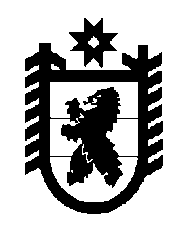 Российская Федерация Республика Карелия    РАСПОРЯЖЕНИЕГЛАВЫ РЕСПУБЛИКИ КАРЕЛИЯВ связи с приглашением епископа Троицкого Панкратия, игумена Спасо-Преображенского Валаамского ставропигиального мужского монастыря, принять участие в торжествах по случаю Дня памяти преподобных Сергия и Германа Валаамских чудотворцев (престольного праздника Валаамской обители), которые возглавит Патриарх Московский и всея Руси Кирилл:  1. Направить с 10 по 11 июля 2019 года на остров Валаам для участия в праздничных мероприятиях и встречи с администрацией монастыря официальную делегацию Республики Карелия (далее – делегация) в составе:	2. Расходы по командировке членов делегации оплатить по месту работы.           ГлаваРеспублики Карелия                                                          А.О. Парфенчиковг. Петрозаводск9 июля 2019 года№ 372-р   Парфенчиков А.О.      –Глава Республики Карелия, руководитель делегации Алипова Ю.Б.–Начальник Управления по охране объектов культурного наследия Республики Карелия Киселев С.В.–Министр национальной и региональной политики Республики Карелия Пивненко В.Н.–депутат Государственной Думы Федерального Собрания Российской Федерации (по согласо-ванию)Подсадник Л.А.–заместитель Премьер-министра Правительства Республики Карелия по социальным вопросамШандалович Э.В.–Председатель Законодательного Собрания Респуб-лики Карелия (по согласованию).